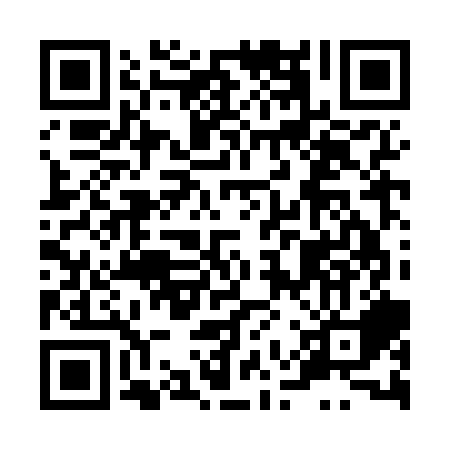 Prayer times for Badiar Chara, BangladeshWed 1 May 2024 - Fri 31 May 2024High Latitude Method: NonePrayer Calculation Method: University of Islamic SciencesAsar Calculation Method: ShafiPrayer times provided by https://www.salahtimes.comDateDayFajrSunriseDhuhrAsrMaghribIsha1Wed4:035:2612:003:306:347:572Thu4:025:2512:003:296:357:583Fri4:015:2411:593:296:357:584Sat4:005:2311:593:296:367:595Sun3:595:2311:593:296:368:006Mon3:585:2211:593:296:378:017Tue3:575:2111:593:286:378:018Wed3:575:2111:593:286:388:029Thu3:565:2011:593:286:388:0310Fri3:555:1911:593:286:398:0411Sat3:545:1911:593:286:408:0412Sun3:535:1811:593:286:408:0513Mon3:525:1811:593:276:418:0614Tue3:525:1711:593:276:418:0715Wed3:515:1711:593:276:428:0716Thu3:505:1611:593:276:428:0817Fri3:505:1611:593:276:438:0918Sat3:495:1511:593:276:438:1019Sun3:485:1511:593:276:448:1020Mon3:485:1411:593:276:448:1121Tue3:475:1411:593:276:458:1222Wed3:465:1311:593:266:458:1323Thu3:465:1311:593:266:468:1324Fri3:455:1311:593:266:468:1425Sat3:455:1212:003:266:478:1526Sun3:445:1212:003:266:478:1527Mon3:445:1212:003:266:488:1628Tue3:435:1212:003:266:488:1729Wed3:435:1112:003:266:498:1730Thu3:435:1112:003:266:498:1831Fri3:425:1112:003:266:508:19